ArmeniaArmeniaArmeniaFebruary 2024February 2024February 2024February 2024SundayMondayTuesdayWednesdayThursdayFridaySaturday12345678910St. Vartan the good work and the duty days1112131415161718192021222324Mother Language Day2526272829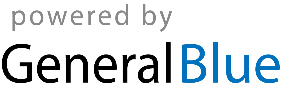 